С 1 по 15 марта в гимназии №2, прошло анкетирование «Информированность родителей (законных представителей) учащихся 1-11 классов об организации питания в школьной столовой МБОУ гимназии №2»Результаты анкетирования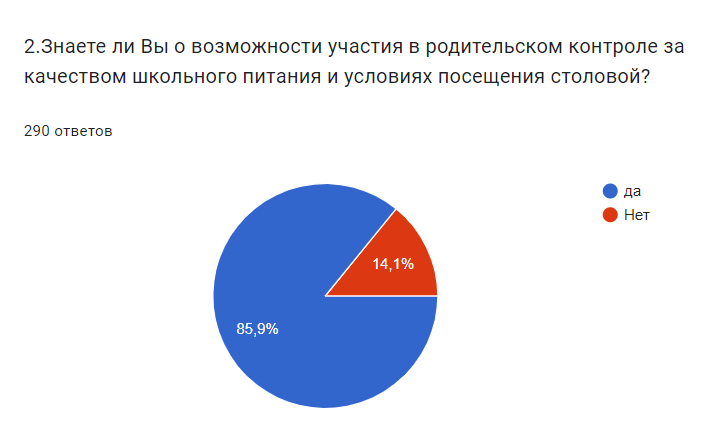 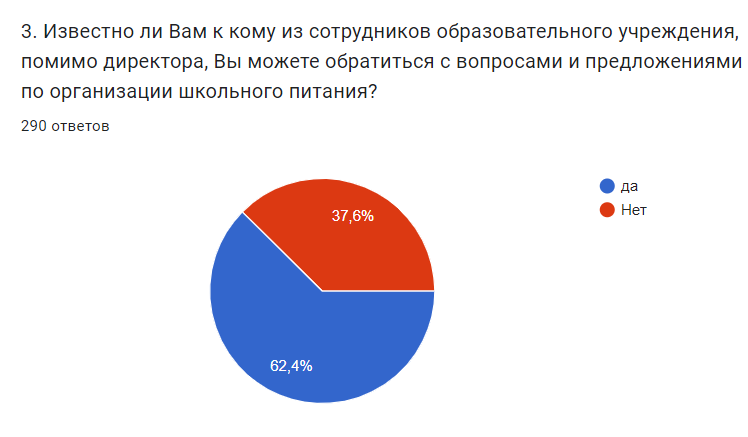 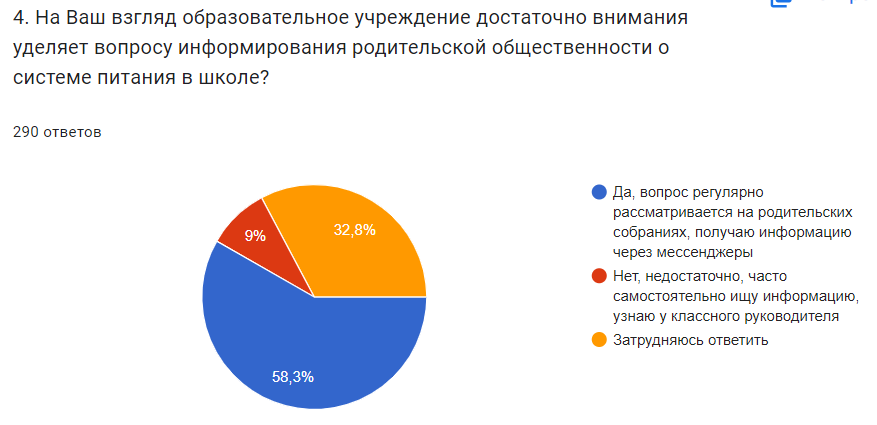 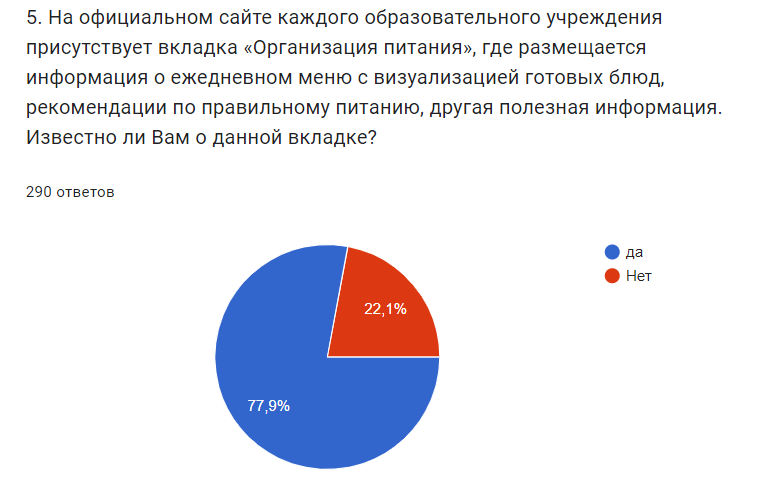 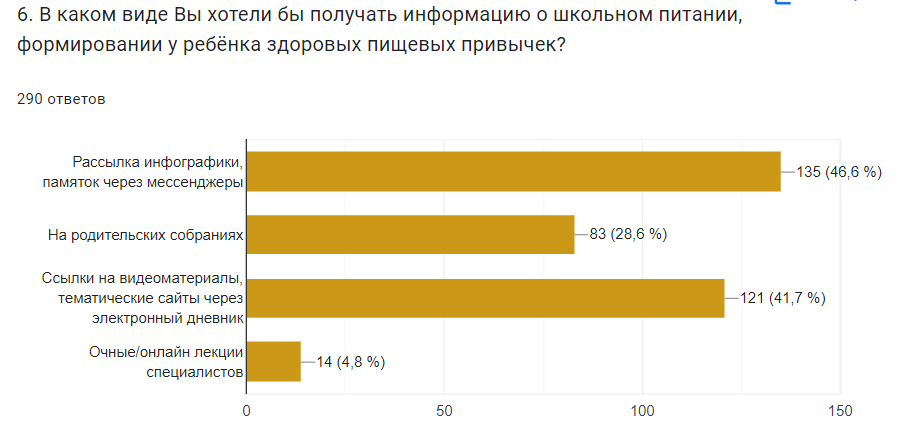 